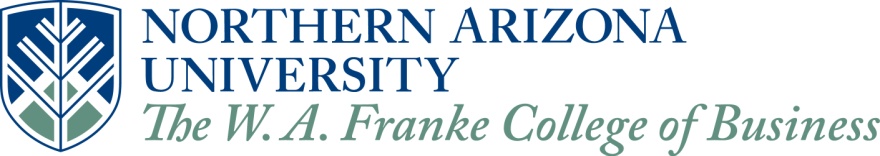 ECO 285 Principles of Economics - MacroFall 2016, Room FCB 345  Instructor:	Andrew L. H. ParkesOffice:	FCB 331BOffice Hours:	TT 3-5 and W 2 – 3:30 and by appointment Email:	andrew@andrewparkes.com Course website:	www.andrewparkes.com 
 Catalog Description: Measurement of national economic variables; the determination of output, income, employment, and price levels through aggregate supply and demand analysis and related graphical techniques; business cycles, fiscal and monetary policy, global implications of international trade and production. (3 credits)Prerequisite: (MAT 108 or MAT 114 with a C or better) or Math Placement Test Results (ALEKS/MATHA 50+, MATHC 50+, PLACE 55+))Course Learning Goals:Upon successful completion of the course, students will be able to:1.  Explain the differences and similarities among competing theories of aggregate supply, aggregate demand, and national income and output determination. (Quantitative reasoning, critical thinking)2.  Demonstrate how these theories explain business cycles. (Quantitative reasoning, critical thinking, impact of technology)3.  Demonstrate an understanding of fiscal and monetary policy. (Quantitative reasoning, critical thinking)4.  Describe how the competing theories view the effectiveness of monetary and fiscal policy.5.  Describe the determinants of economic growth. (Quantitative reasoning, critical thinking, impact of technology) 6.  Explain the basis of international trade. (Global Awareness, Quantitative reasoning, critical             thinking)	Course Materials:Macroeconomics: A Contemporary Introduction, William A. McEachern, South-Western Cengage Learning, 11th Edition, 2017.  You will be expected to have ready access to a copy of the book. www.andewparkes.com  – You will be required to regularly check the course website that contains most of your homework assignments, PowerPoint files, and other information. Teaching Methods:Primary teaching methods for this course include class lecture, class discussion and assignments.  Also included may be the use of computer-based instruction and lecture and some group work.Contacting the professor is most easily accomplished by sending an email, showing up during office hours, or setting an appointment.  I have an open door policy, if my door is open, I am available and willing to meet with you.  Email is an extremely efficient means of contacting me.Academic Integrity:        A zero tolerance on cheating is upheld in this course.  Plagiarism is a form of cheating.  The complete Policy on Academic Dishonesty is found in the following link.  You need to be aware of University policies which address violations in these areas.  		 https://policy.nau.edu/policy/policy.aspx?pol=100601&rev=1358       Homework, Quizzes, and Exams turned in that have resulted from cheating and/or plagiarism will receive zero credit in course points.Grading:Regular attendance is required to properly understand and participate in the classroom.  Class assignments will be an important portion of the grade.  There will be two tests worth 80 points each and a comprehensive final worth 100 points.  Each test may consist of multiple choice as well as problems and/or short answer questions.  Generally there will be a homework assignment before each test due the next week in class.  Late assignments are graded down two letter grades each class period that they are late!  Assignments not turned in at the beginning of class, unless otherwise indicated, will be considered late.Each assignment, as well as the quizzes in class, will apply directly to the material covered and therefore will appear on the tests.  Assignments and unannounced quizzes will be a part of the class grade. Quizzes are worth 5 points each and may not be made up.  If the quiz is at the beginning of class and the student is late, the quiz may not be made up.  There will be two quizzes during the semester which will not be included in the total number of points.  There are no exceptions to the quiz policy.  Criteria for the articles will be described further in class and on the web.  The student is responsible for missed classes and any assignments made during that time.  Please feel free to contact the professor if you need assistance.  Any changes in the material covered will be announced in class prior to each test.  Grades will be assigned such that at least 90% will receive an "A", 80% a "B", 70% a "C", 60% a "D" and below 60% an "F".  The instructor reserves the right to lower the grading scale.  	2 Tests	160	32%	Final	100	20%	Homework	100	20%	Writing Assignments	60	12%	Quizzes	80	16%	Total	500	100%The two writing assignments will be graded for neatness, professional appearance, grammar, spelling and content.  Each article will be one full page, double spaced, Times New Roman 12pt font, with 1” margins (top, bottom and sides), and assigned at least a week prior to each due date.  Topics may include but will not be limited to: Fiscal Policy, the Federal Reserve System’s policies (interest rate changes), why is the price of oil increasing (using supply and demand concepts), do you believe the minimum wage should be raised (including the implications for small business owners as well as you, the employed student).Make-ups, late assignments or the like MUST be scheduled prior to the due date.  Note that I endeavor to hand back graded tests the next class period, therefore all make-ups must be completed before then.	Assignments, quizzes, homework, etc. will be returned to the student.  It is the responsibility of the student to retain the returned material.  If the student feels an error has been made in the recording of their grade/points, the quiz/homework, etc. must be produced in order for the Instructor to change the grade.In addition, extra credit of up to 3% is available for attendance at sessions organized by our class SI.  No additional extra credit is available other than through attending the SI sessions.Extra Credit for Attendance at SI SessionsYou can earn additional extra credit points for attending up to twelve sessions organized by our Student Instructor (SI).  The total number of sessions that you attend will be multiplied by 0.25 percentage point although your total extra credit points will be capped at 3 percent of the final grade.   Attendance will be taken at the SI sessions for purposes of tracking extra credit and students are expected to remain for at least 30 minutes of each session they attend.Course Content:		Course Topics:		1  Macroeconomic Fundamentals   2. Measuring Economic Activity    3. Business Fluctuations: Aggregate Supply and Demand4. Business Cycles and Unemployment5. Fiscal Policy and the Public Sector6. Money and Banking -- Monetary Policy7. Macroeconomic Theory and Policy8. International TradeConduct in ClassCell phones and music players must be turned off when in class, and web surfing during class presentations will not be tolerated as it disturbs other students.  In addition, be courteous and do not converse with your neighbor during class; arrive on time, and do not get up and leave class early.  If there is a particular reason that you need to do any of these things, please discuss this with me prior to class. NAU Course Policy Statements:	Students should be aware of NAU policies described in the following link, covering topics related to Safe Working Environment, Students with Disabilities, Academic Integrity, Academic Contact Hours and related issues.  See following link of full information which follows.	http://nau.edu/WorkArea/DownloadAsset.aspx?id=6442512119NORTHERN ARIZONA UNIVERSITYPOLICY STATEMENTS FOR COURSE SYLLABISAFE ENVIRONMENT POLICYNAU’s Safe Working and Learning Environment Policy prohibits sexual harassment and assault, and discrimination and harassment on the basis of sex, race, color, age, national origin, religion, sexual orientation, gender identity, disability, or veteran status by anyone at this university. Retaliation of any kind as a result of making a complaint under the policy or participating in an investigation is also prohibited. The Director of the Office of Affirmative Action & Equal Opportunity (AA/EO) serves as the university’s compliance officer for affirmative action, civil rights, and Title IX, and is the ADA/504 Coordinator. AA/EO also assists with religious accommodations. You may obtain a copy of this policy from the college dean’s office or from the NAU’s Affirmative Action website nau.edu/diversity/. If you have questions or concerns about this policy, it is important that you contact the departmental chair, dean’s office, the Office of Student Life (928-523-5181), or NAU’s Office of Affirmative Action (928) 523-3312 (voice), (928) 523-9977 (fax), (928) 523-1006 (TTD) or aaeo@nau.edu. STUDENTS WITH DISABILITIES If you have a documented disability, you can arrange for accommodations by contacting Disability Resources (DR) at 523-8773 (voice) or 523-6906 (TTY), dr@nau.edu (e-mail) or 928-523-8747 (fax). Students needing academic accommodations are required to register with DR and provide required disability related documentation. Although you may request an accommodation at any time, in order for DR to best meet your individual needs, you are urged to register and submit necessary documentation (www.nau.edu/dr) 8 weeks prior to the time you wish to receive accommodations. DR is strongly committed to the needs of student with disabilities and the promotion of Universal Design. Concerns or questions related to the accessibility of programs and facilities at NAU may be brought to the attention of DR or the Office of Affirmative Action and Equal Opportunity (523-3312). ACADEMIC CONTACT HOUR POLICY Based on the Arizona Board of Regents Academic Contact Hour Policy (ABOR Handbook, 2-224), for every unit of credit, a student should expect, on average, to do a minimum of three hours of work per week, including but not limited to class time, preparation, homework, studying. ACADEMIC INTEGRITY Integrity is expected of every member of the NAU community in all academic undertakings. Integrity entails a firm adherence to a set of values, and the values most essential to an academic community are grounded in honesty with respect to all intellectual efforts of oneself and others. Academic integrity is expected not only in formal coursework situations, but in all University relationships and interactions connected to the educational process, including the use of University resources. An NAU student’s submission of work is an implicit declaration that the work is the student’s own. All outside assistance should be acknowledged, and the student’s academic contribution truthfully reported at all times. In addition, NAU students have a right to expect academic integrity from each of their peers. Individual students and faculty members are responsible for identifying potential violations of the university’s academic integrity policy. Instances of potential violations are adjudicated using the process found in the university Academic Integrity Policy.RESEARCH INTEGRITY The Responsible Conduct of Research policy is intended to ensure that NAU personnel including NAU students engaged in research are adequately trained in the basic principles of ethics in research. Additionally, this policy assists NAU in meeting the RCR training and compliance requirements of the National Science Foundation (NSF)-The America COMPETES Act (Creating Opportunities to Meaningfully Promote Excellence in Technology, Education and Science); 42 U.S.C 18620-1, Section 7009, and the National Institutes of Health (NIH) policy on the instruction of the RCR (NOT-OD-10-019; “Update on the Requirement for Instruction in the Responsible Conduct of Research”). For more information on the policy and the training activities required for personnel and students conducting research, at NAU, visit: http://nau.edu/Research/Compliance/Research-Integrity/ SENSITIVE COURSE MATERIALS University education aims to expand student understanding and awareness. Thus, it necessarily involves engagement with a wide range of information, ideas, and creative representations. In the course of college studies, students can expect to encounter—and critically appraise—materials that may differ from and perhaps challenge familiar understandings, ideas, and beliefs. Students are encouraged to discuss these matters with faculty. CLASSROOM DISRUPTION POLICY Membership in the academic community places a special obligation on all participants to preserve an atmosphere conducive to a safe and positive learning environment. Part of that obligation implies the responsibility of each member of the NAU community to maintain an environment in which the behavior of any individual is not disruptive. Instructors have the authority and the responsibility to manage their classes in accordance with University regulations. Instructors have the right and obligation to confront disruptive behavior thereby promoting and enforcing standards of behavior necessary for maintaining an atmosphere conducive to teaching and learning. Instructors are responsible for establishing, communicating, and enforcing reasonable expectations and rules of classroom behavior. These expectations are to be communicated to students in the syllabus and in class discussions and activities at the outset of the course. Each student is responsible for behaving in a manner that supports a positive learning environment and that does not interrupt nor disrupt the delivery of education by instructors or receipt of education by students, within or outside a class. The complete classroom disruption policy is in Appendices of NAU’s Student Handbook. Resources for Student SuccessSuccessful university students take advantage of services and resources designed to boost learning and achievement.  NAU recommends that you begin with:MyFoundations- use this online tool to assess and develop required university skills at your own pace (free for first-time freshmen at NAU Flagstaff)Supplemental Instruction- attend these course-specific review sessions whenever offered; proven to reduce D’s and F’s Student Learning Centers- free drop-in, online, and individual tutoring appointments for math, writing, and over 100 courses; available Monday through FridayResourceConnect- your online central navigation point for all NAU student resourcesFor a full-listing of University College services visit: http://nau.edu/University-College/MyFoundations one page fact sheet Need to fill a gap?   Brush up on your skills? Whether you need to get up to speed for your calculus class or brush up on your essay writing skills, the MyFoundations Self-Assessment and Development tool gets  you on track for university-level academics.Free to all incoming first-year NAU Flagstaff students- topics include:MathReadingWritingStudy SkillsHow it worksSelf-Assess: Complete a path builder assessment in the topic area of your choice, which creates specific modules for your personalized learning path based on your demonstrated needs for improvement or developmentSelf-Develop: Complete the learning paths for masteryInstant feedbackChoose activities that fit your learning styleWork at your own paceWhere to find it- MyFoundations is in your course list in BbLearn Supplemental Instruction:Supplemental Instruction (SI) is assigned to historically difficult academic courses. SI leaders are model students who were previously successful in the course. They attend class and hold four study sessions each week. Based on the text and class lectures, they develop study guides, worksheets, quizzes, practice tests, etc. to share with students. Discussion centers not only on explaining and understanding course content, but also on more effective study skills and strategies appropriate to the particular course. SI leaders may work with one to three students, groups of eight to ten, or larger audiences of 40 to 50 in a test review session. 